Решение задач на энергию атомного ядраФормулы, используемые на уроках «Задачи на Состав атома, ядерные реакции и энергия связи атомного ядра».Определите число электронов, протонов и нейтронов в атоме кислорода 30Zn65.В результате α-pacnada ядро некоторого элемента превратилось в ядро радона 88Rа226. Что это был за элемент?На сколько уменьшилась энергия атома, если при переходе из одного энергетического состояния в другое атом излучил свет длиной волны 5,56 • 10–7 м? В какое ядро превращается торий  после двух последовательных α-распадов?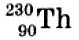 В какое ядро превращается цезий после четырех β-распадов?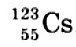 Вычислите энергию связи ядра лития 3Li7. Масса ядра равна 7,01436 а.е.м.Определите неизвестный продукт X каждой из ядерных реакций:
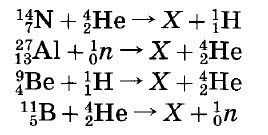  Тема: Применение физики ядра на практике. Биологическое действие радиоактивных излучений Подготовить сообщение, реферат и презентацию на темы (выбираем тему на усмотрение одну): «Влияние радиоактивных излучений на живые организмы, способы снижения этого влияния»;«Использования ядерной энергетики на практике, в технике (медицина, энергетика, транспорт будущего, космонавтика, археология, военная промышленность и т.д.)»;«Влияния радиоактивного излучения на окружающую среду»Работу выполнить до 13.04.2020 ris-alena@mail.ruНазвание величиныОбозначениеЕдиница измеренияФормулаМасса протонаmpа.е.мmp = 1,00728Масса нейтронаmnа.е.мmn = 1,00867Число протоновZЧисло нейтроновNМасса ядраMяа.е.мДефект массΔmа.е.м, кгΔm = (Zmp + Nmn) – MяЭнергия связи ядраΔE0ДжΔE0 = Δmc2Скорость светаcм/сc = 3•108 